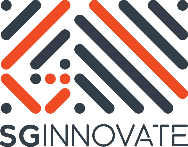 SGINNOVATE SUMMATION PROGRAMMEAPPLICATION FORM Application deadline: 22nd June 2018, 12 noon (GMT+8) Submission page: community.sginnovate.com/summation-form-submissionInformation submitted might be used for marketing and publicity purposes should your company be selected for the programme, in accordance with SGInnovate’s Data Protection and Privacy Policy. SECTION A: APPLICANT INFORMATIONPlease note that this applicant will be SGInnovate’s point of contact within your organisation. SECTION B: ORGANISATION INFORMATIONSECTION C: PROJECT INFORMATIONC-1 – Project no. 1 C-2 – Project no. 2 (if applicable) C-3 – Project no. 3 (if applicable) SECTION D: MENTOR INFORMATIOND-1: Mentor no. 1D-2: Mentor no. 2 (if applicable)D-3: Mentor no. 3 (if applicable)First nameLast name ProfileEmailPhone no. Organisation name ACRA registration no.   Year(s) in operationIntroduction Please provide a short introduction of 100-150 words. (e.g. what your company does, major milestones achieved, awards won) No. of local employees No. of overseas employees Overseas office(s)?If yes, which region?You may select more than one. AsiaAfricaNorth AmericaSouth AmericaAntarcticaEuropeAustraliaAmount of funds raised at latest round of funding LogoPlease attach a jpg or png file which is less than 500KB. Title DurationTechnologies applied You may select more than one. Artificial Intelligence BlockchainMedTech / HealthTech / BioTechData Science / Data Analytics SpaceTechCleanTech / GreenTechOthersPlease specify: Priority DescriptionPlease provide:  An elaboration of the priority level (e.g. High Priority – why is this a high priority for your organisation?) The scope of the project The real-world applications Any skillsets or experience required Any programming knowledge required (e.g. Java, C++, R, Perl, Ruby)Detailed role(s), key takeaways, and key learnings of the apprentice(s)No. of Apprentice(s) requiredRequired academic level Required academic level (for the second apprentice, if applicable)Required academic level (for the third apprentice, if applicable)Training Provided for apprentice(s)? If yes, what kind of training?You may select more than one. Unstructured training Structured training External trainingWho will the apprentice(s) be working with?You may select more than one. Teammates in the same department Teammates across different departments External stakeholders / Clients / Customers Only with their direct supervisor / Mentor  Part-time rolesTitle DurationTechnologies applied You may select more than one. Artificial Intelligence BlockchainMedTech / HealthTech / BioTechData Science / Data Analytics SpaceTechCleanTech / GreenTechOthersPlease specify: Priority DescriptionPlease provide:  An elaboration of the priority level (e.g. High Priority – why is this a high priority for your organisation?) The scope of the project The real-world applications Any skillsets or experience required Detailed role(s), key takeaways, and key learnings of the apprentice(s)No. of Apprentice(s) requiredRequired academic level Required academic level (for the second apprentice, if applicable)Required academic level (for the third apprentice, if applicable)Programming skills requiredYou may select more than one. AIMLCC++FortranHaskellJavaLispPerlPrologRubyPythonRTraining Provided for apprentice(s)? If yes, what kind of training?You may select more than one. Unstructured training Structured training External trainingWho will the apprentice(s) be working with?You may select more than one. Teammates in the same department Teammates across different departments External stakeholders / Clients / Customers Only with their direct supervisor / Mentor  Part-time roles Title DurationTechnologies applied You may select more than one. Artificial Intelligence BlockchainMedTech / HealthTech / BioTechData Science / Data Analytics SpaceTechCleanTech / GreenTechOthersPlease specify: Priority DescriptionPlease provide:  An elaboration of the priority level (e.g. High Priority – why is this a high priority for your organisation?) The scope of the project The real-world applications Any skillsets or experience required Any programming knowledge required (e.g. Java, C++, R, Perl, Ruby)Detailed role(s), key takeaways, and key learnings of the apprentice(s)No. of Apprentice(s) requiredRequired academic level Required academic level (for the second apprentice, if applicable)Required academic level (for the third apprentice, if applicable)Training Provided for apprentice(s)? If yes, what kind of training?You may select more than one. Unstructured training Structured training External trainingWho will the apprentice(s) be working with?You may select more than one. Teammates in the same department Teammates across different departments External stakeholders / Clients / Customers Only with their direct supervisor / Mentor  Part-time rolesFirst nameLast name Job titleEmail Phone numberCVCV must be in PDF and less than 3MB. Github profile LinkedIn profileNo. of direct reportsYear(s) of mentoring experienceOrganisations mentored in / forPlease list any organisations that the mentor has have mentored in / for. No. of mentee(s) to dateAny mentorship training received? Project involved inAs per the Project Title provided in Section C. Description of involvement Please describe: The mentor’s role in the project The mentor’s approach and plan towards mentoring the apprentice(s) in this project Why would you like to be a mentor? Please provide a short writeup of not more than 100 words. What was your best experience as a mentor?Please provide a short writeup of not more than 100 words.First NameLast Name Job TitleEmail Phone numberCVCV must be in PDF and less than 3MB. Github Profile LinkedIn ProfileNo. of direct reportsYear(s) of mentoring experienceOrganisations mentored in / forPlease list any organisations that the mentor has have mentored in / for. No. of mentee(s) to dateAny mentorship training received? Project involved inAs per the Project Title provided in Section C. Description of involvement Please describe: The mentor’s role in the project The mentor’s approach and plan towards mentoring the apprentice(s) in this project Why would you like to be a mentor? Please provide a short writeup of not more than 100 words. What was your best experience as a mentor?Please provide a short writeup of not more than 100 words.First NameLast Name Job TitleEmail Phone numberCVCV must be in PDF and less than 3MB. Github Profile LinkedIn ProfileNo. of direct reportsYear(s) of mentoring experienceOrganisations mentored in / forPlease list any organisations that the mentor has have mentored in / for. No. of mentee(s) to dateAny mentorship training received? Project involved inAs per the Project Title provided in Section C. Description of involvement Please describe: The mentor’s role in the project The mentor’s approach and plan towards mentoring the apprentice(s) in this project Why would you like to be a mentor? Please provide a short writeup of not more than 100 words. What was your best experience as a mentor?Please provide a short writeup of not more than 100 words.